PRIJAVNICA  2 - EKSKURZIJAOddajte jo OSEBNO V ROKE KORDINATORICI NIVES KOTNIK, prof.V okviru ponudbe proste izbire OIV in ID III. gimnazije Maribor se prijavljam na ekskurzijo:_______________________________________________________________________Za vsako izbrano dejavnost izpolnite po eno prijavnico. Po oddaji prijavnice menjave prijavljenih ekskurzij niso več možne (razen v izjemnih primerih, npr. bolezen ...). Upošteva se vrstni red prejetih prijav na posamezno ekskurzijo.IZJAVA STARŠEV IN DIJAKASpodaj podpisani _______________________________________ izjavljam, da sem seznanjen z izbiro svojega otroka iz naslova dejavnosti ponudbe proste izbire OIV oz. ID za šolsko leto 2020/2021 in se z njo strinjam. Obvezujem se, da bom poravnal/a z izbiro ekskurzije nastale stroške.Podpis staršev:                                                           Podpis dijaka/-inje: 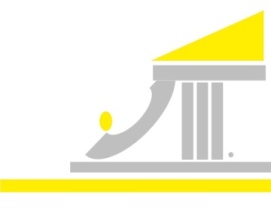 Priimek in ime dijaka/-inje*:NASLOV: 
(ulica, hišna številka, pošta)Razred:Telefon (mobitel):   DIJAK/-INJA:*STARŠ/ZAKONITI ZASTOPNIK:*e-naslov dijaka/-inje:**EMŠO dijaka/-inje:Osebni dokument za  ** potovanje: OI ali PL